Об утверждении проекта планировки и межевания территории линейного объекта «Улично-дорожная сеть в д. Синьял-Ирх-Сирмы Первочурашевского сельского поселения Мариинско-Посадского района Чувашской Республики»В соответствии со ст.42,43,45 Градостроительного кодекса Российской Федерации, на основании протокола и заключения публичных слушаний по вопросам рассмотрения проекта планировки и межевания территории линейного объекта «Улично-дорожная сеть в д. Синьял-Ирх-Сирмы Первочурашевского сельского поселения Мариинско-Посадского района Чувашской Республики» от 23.05.2022 г., администрация Первочурашевского сельского поселения п о с т а н о в л я е т:1. Утвердить проект планировки и межевания территории линейного объекта «Улично-дорожная сеть в д. Синьял-Ирх-Сирмы Первочурашевского сельского поселения Мариинско-Посадского района Чувашской Республики».2. Настоящее постановление вступает в силу после его официального опубликования муниципальной газете Мариинско - Посадского района «Посадский вестник". Глава Первочурашевскогосельского поселения В.А.Орлов О внесении изменений в постановление администрации Мариинско-Посадского района Чувашской Республики от 30.12.2021 № 754 «О мерах по реализации решения Мариинско-Посадского районного Собрания депутатов «О бюджете Мариинско-Посадского района Чувашской Республики на 2022 год и на плановый период 2023 и 2024 годов»В соответствии с постановлением Правительства Российской Федерации от 29 марта 2022 г. № 505 «О приостановлении действия отдельных положений некоторых актов Правительства Российской Федерации и установлении размеров авансовых платежей при заключении государственных (муниципальных) контрактов в 2022 году» администрация Мариинско-Посадского района Чувашской Республики п о с т а н о в л я е т:Внести в постановление администрации Мариинско-Посадского района Чувашской Республики от 30.12.2021 № 754 «О мерах по реализации решения Мариинско-Посадского районного Собрания депутатов «О бюджете Мариинско-Посадского района Чувашской Республики на 2022 год и на плановый период 2023 и 2024 годов» следующие изменения:в подпункте 5.3:абзацы первый - четвертый изложить в следующей редакции:«5.3) получатели средств бюджета Мариинско-Посадского района Чувашской Республики вправе предусматривать в заключаемых ими договорах (муниципальных контрактах) на поставку товаров, выполнение работ, оказание услуг авансовые платежи:а) по договорам (муниципальным контрактам) на поставку товаров, выполнение работ, оказание услуг, в отношении которых осуществляется казначейское сопровождение средств в соответствии с законодательством Российской Федерации и законодательством Чувашской Республики, муниципальными правовыми актами Мариинско-Посадского района Чувашской Республики - в размере от 50 до 90 процентов суммы договора (муниципального контракта), но не более лимитов бюджетных обязательств на 2022 год, доведенных до них в установленном порядке на соответствующие цели;по договорам (муниципальным контрактам) о выполнении работ по строительству, реконструкции и капитальному ремонту объектов капитального строительства муниципальной собственности Мариинско-Посадского района Чувашской Республики, а также на приобретение объектов недвижимого имущества в муниципальную собственность Мариинско-Посадского района Чувашской Республики, в отношении которых не осуществляется казначейское сопровождение средств в соответствии с законодательством Российской Федерации и законодательством Чувашской Республики, муниципальными правовыми актами Мариинско-Посадского района Чувашской Республики - в размере до 20 процентов суммы договора (муниципального контракта), но не более лимитов бюджетных обязательств на 2022 год, доведенных до них в установленном порядке на соответствующие цели, или по отдельным решениям администрации Мариинско-Посадского района Чувашской Республики - в размере от 20 до 50 процентов суммы договора (муниципального контракта), но не более лимитов бюджетных обязательств на 2022 год, доведенных до них в установленном порядке на соответствующие цели;по остальным договорам (муниципальным контрактам), за исключением договоров (муниципальных контрактов), указанных в абзаце третьем настоящего подпункта, в отношении которых не осуществляется казначейское сопровождение средств в соответствии с законодательством Российской Федерации и законодательством Чувашской Республики, муниципальными правовыми актами Мариинско-Посадского района Чувашской Республики - в размере до 50 процентов суммы договора (муниципального контракта), но не более лимитов бюджетных обязательств на 2022 год, доведенных до них в установленном порядке на соответствующие цели.»;дополнить абзацем пятым следующего содержания:«В случае если исполнение договора (муниципального контракта), указанного в абзаце втором настоящего подпункта, осуществляется в 2022 году и последующих годах, размер авансового платежа устанавливается в пределах лимитов бюджетных обязательств на 2022 год, доведенных в установленном порядке на соответствующие цели.»;абзац восьмой пункта 10 признать утратившим силу.2. Установить, что получатели средств бюджета Мариинско-Посадского района Чувашской Республики вправе в соответствии с частью 65.1 статьи 112 Федерального закона «О контрактной системе в сфере закупок товаров, работ, услуг для обеспечения государственных и муниципальных нужд» внести по соглашению сторон в заключенные до дня вступления в силу настоящего постановления договоры (муниципальные контракты) на поставку товаров, выполнение работ, оказание услуг изменения в части увеличения предусмотренных ими размеров авансовых платежей до размеров, определенных в соответствии с абзацами вторым – пятым подпункта 5.3 постановления администрации Мариинско-Посадского района Чувашской Республики от 30 декабря 2021 г. № 754 «О мерах по реализации решения Мариинско-Посадского районного Собрания депутатов «О бюджете Мариинско-Посадского района Чувашской Республики на 2022 год и на плановый период 2023 и 2024 годов» (в редакции настоящего постановления), с соблюдением размера обеспечения исполнения договора (муниципального контракта), устанавливаемого в соответствии с частью 6 статьи 96 Федерального закона «О контрактной системе в сфере закупок товаров, работ, услуг для обеспечения государственных и муниципальных нужд».3. Настоящее постановление вступает в силу со дня его официального опубликования в периодическом печатном издании «Посадский вестник». И.о. главы администрации Мариинско-Посадского района С.В. МастьяновОб объявлении конкурса на замещениевакантной должности директора муниципальногоунитарного предприятия ЖКУ «Шоршелы»Шоршелского сельского поселенияВ соответствии с Федеральным законом от 06.10.2003 г. № 131-ФЗ «Об общих принципах организации местного самоуправления в Российской Федерации», Трудовым кодексом Российской Федерации, Устава Шоршелского сельского поселения, положением о проведении конкурса на замещение должности руководителя муниципального унитарного предприятия, муниципального (автономного, бюджетного, казенного) учреждения Шоршелского сельского поселения, утвержденным постановлением администрации Шоршелского сельского поселения от 20.05.2022 № 27:1. Объявить конкурс на замещение вакантной должности директора муниципального унитарного предприятия ЖКУ «Шоршелы» Шоршелского сельского поселения (далее - конкурс) сроком на 5 лет, с 14 июня 2022г. 2. Утвердить состав конкурсной комиссии для проведения конкурса (Приложение №1). 3. Назначить дату проведения конкурса 14 июля 2022 года в 15 часов 00 минут по адресу: Чувашская Республика, Мариинско-Посадский район, с. Шоршелы, ул. 30 лет Победы, д.18 4. Утвердить и разместить текст информационного сообщения о проведении конкурса в газете «Посадский вестник» и на официальном сайте администрации Шоршелского сельского поселения (Приложение №2). 5. Контроль за исполнением настоящего распоряжения возлагаю на себя.Глава Шоршелского сельского поселения А.Н.Отяков  Приложение № 1 Утвержден распоряжением администрации Шоршелского сельского поселения 09.06.2022г № 12Состав конкурсной комиссии для проведения конкурса на замещение вакантной должности директора муниципального унитарного предприятия ЖКУ «Шоршелы» Шоршелского сельского поселенияОтяков А.Н. – глава Шоршелского сельского поселения (председатель комиссии);Тихонова С.Н.- ведущий специалист-эксперт администрации Шоршелского сельского поселения, (секретарь комиссии) Члены комиссии:Ромашкина Л.В.– депутат Шоршелского сельского поселения (по согласованию);Иванов В.А. - депутат Шоршелского сельского поселения (по согласованию);Григорьева М.И. - депутат Шоршелского сельского поселения (по согласованию).Приложение № 2Утверждено распоряжениемадминистрации Шоршелского сельского поселения09.06.2022 г. № 12Информационное сообщение о проведении конкурса на замещение вакантной должностидиректора муниципального унитарного предприятия ЖКУ «Шоршелы»1. Администрация Шоршелского сельского поселения объявляет конкурс на замещение вакантной должности директора муниципального унитарного предприятия ЖКУ «Шоршелы» Шоршелского сельского поселения (далее - конкурс).Основными целями деятельности Предприятия являются: решение социальных задач (в том числе реализация определенных товаров и услуг по минимальным ценам), удовлетворение общественных потребностей и получение прибыли.Местонахождение учреждения: Чувашская Республика, Мариинско-Посадский район, с. Шоршелы, ул. 30 лет Победы, д.182. К претенденту на замещение указанной должности предъявляются следующие требования:- стаж работы на руководящей должности не менее 3 лет, либо опыт работы в сфере деятельности организации;- знание Конституции Российской Федерации, Конституции Чувашской Республики, законов и иных нормативных правовых актов Российской Федерации и Чувашской Республики применительно к исполнению должностных обязанностей;- знание отраслевой специфики предприятия;- знание основ гражданского, трудового, налогового, банковского законодательства;- знание основ управления предприятием, финансового аудита и планирования.3. Прием документов осуществляется по адресу:Чувашская Республика, Чебоксарский район, Мариинско-Посадский район, с. Шоршелы, ул. 30 лет Победы, д.184. Начало приема документов для участия в конкурсе «14» июня 2021 года, окончание – 04 июля 2022 г.Документы принимаются ежедневно с 08.00 до 16.00, в пятницу до 15.00, кроме выходных (суббота и воскресенье) и праздничных дней.Дата проведения конкурса – 14 июля 2022.5. Гражданин Российской Федерации, изъявивший желание участвовать в конкурсе представляет:- личное заявление;- собственноручно заполненную анкету с приложением фотографии размером 3*4;- согласие на обработку персональных данных;- копию трудовой книжки, заверенную нотариально или кадровой службой по месту работы;- копию паспорта или иной документ, удостоверяющий личность (соответствующий документ предъявляется лично по прибытии на конкурс);- копию документов об образовании и о квалификации, заверенные нотариально или кадровой службой по месту работы;- предложения по программе деятельности предприятия (в запечатанном конверте на листе формата А4);- "Медицинская справка (врачебное профессионально-консультативное заключение)" формы N 086/у;- сведения о своих доходах, об имуществе и обязательствах имущественного характера, а также о доходах, об имуществе и обязательствах имущественного характера своих супруги (супруга) и несовершеннолетних детей (справка должна быть заполнена в СПО «Справка БК»)- иные документы, предусмотренные в информационном сообщении.Кандидат по своему усмотрению может представить другие документы или их копии, заверенные нотариально или кадровыми службами по месту работы, характеризующие его профессиональную подготовку.6. С подробной информацией о конкурсе и условиями трудового договора, общими сведениями о предприятии претенденты могут ознакомиться с понедельника по четверг с 08.00 до 16.00 часов по московскому времени, пятницу и предпраздничные дни с 08.00 до 15.00 часов по московскому времени, перерыв с 12.00 до 13.00 по московскому времени, по адресу: Чувашская Республика, Мариинско-Посадский район, с. Шоршелы, ул. 30 лет Победы, д.18 тел.(83542) 35-2-37, электронная почта marpos_sho@cap.ru, электронный адрес сайта http://gov.cap.ru/?gov_id=417О признании утратившим силу постановления администрации Приволжского сельского поселения Мариинско-Посадского района ЧувашскойРеспублики от 25.07.2018г. № 36 «Об утверждении Положения о порядке организации  и осуществления муниципального контроля  за соблюдением правилблагоустройства  на территории  Приволжскогосельского поселения   Мариинско-Посадского района»         В соответствии Федерального закона от 06.10.2003 № 131-ФЗ «Об общих принципах организации местного самоуправления в  Российской Федерации»,  администрация Приволжского сельского поселения Мариинско-Посадского района Чувашской Республики постановляет:         1. Признать утратившим силу постановление  администрации Приволжского сельского поселения Мариинско-Посадского района Чувашской Республики от 25.07.2018г. № 36 «Об утверждении Положения о порядке организации и осуществления муниципального контроля  за соблюдением правил благоустройства  на территории  Приволжского сельского поселения   Мариинско-Посадского района»2. Настоящее постановление вступает в силу  с момента его официального опубликования в печатном средстве массовой информации «Посадский вестник».Глава Приволжского сельского поселения                                                                                    Э.В. Чернов В соответствии Федерального закона от 06.10.2003 № 131-ФЗ «Об общих принципах организации местного самоуправления в Российской Федерации», администрация Кугеевского сельского поселения Мариинско-Посадского района Чувашской Республики постановляет: 1. Признать утратившим силу постановления администрации Кугеевского сельского поселения Мариинско-Посадского района Чувашской Республики:- от 16.07.2018 г. № 38 «Об утверждении административного регламента исполнения муниципальной функции «Осуществление муниципального контроля за соблюдением правил благоустройства территории Кугеевского сельского поселения Мариинско-Посадского района Чувашской Республики»;- от 20.12.2018 № 73 «О внесении изменений в постановление администрации Кугеевского сельского поселения от 16.07.2018 г. № 38 года «Об утверждении административного регламента исполнения муниципальной функции «Осуществление муниципального контроля за соблюдением правил благоустройства на территории Кугеевского сельского поселения Мариинско-Посадского района Чувашской Республики».2. Настоящее постановление вступает в силу с момента его официального опубликования в печатном средстве массовой информации «Посадский вестник». И.о. главы Кугеевского сельского поселения Мариинско-Посадского района Чувашской Республики Л.П.Шишкина В соответствии Федерального закона от 06.10.2003 № 131-ФЗ «Об общих принципах организации местного самоуправления в Российской Федерации», администрация Кугеевского сельского поселения Мариинско-Посадского района Чувашской Республики постановляет: 1. Признать утратившим силу постановления администрации Кугеевского сельского поселения Мариинско-Посадского района Чувашской Республики:- от 14.11.2018 г. № 58 «Об утверждении Порядка осуществления контроля за соблюдением Правил благоустройства и содержания территории Кугеевского сельского поселения Мариинско-Посадского района».2. Настоящее постановление вступает в силу с момента его официального опубликования в печатном средстве массовой информации «Посадский вестник». И.о. главы Кугеевского сельского поселения Мариинско-Посадского района Чувашской Республики Л.П.ШишкинаИзвещение о начале выполнения комплексных кадастровых работ1. В период с 02.06.2022 г. до 25.11.2022 г. в отношении объектов недвижимости, расположенных на территории кадастрового квартала: 21:16:091601, Чувашская Республика-Чувашия, Мариинско-Посадский район, Приволжское сельское поселение, будут выполняться комплексные кадастровые работы в соответствии с муниципальным контрактом на проведение комплексных кадастровых работ на территории Мариинско-Посадского района Чувашской Республики от 02.06.2022 заключенным со стороны заказчика: Администрацией Мариинско-Посадского района Чувашской Республики.почтовый адрес: 429570, Чувашская Республика, г. Мариинский Посад, ул. Николаева, д. 47адрес электронной почты: marpos_gki@cap.ruномер контактного телефона: 8(83542)2-23-32,со стороны исполнителя: общество с ограниченной ответственностью (ООО) «ЗЕМЛЯ»;фамилия, имя, отчество кадастрового инженера: Фирсов Михаил Александрович;наименование саморегулируемой организации кадастровых инженеров, членом которой является кадастровый инженер: СРО Союз «Некоммерческое объединение кадастровых инженеров» (СРО Союз «Кадастровые инженеры»)уникальный регистрационный номер члена саморегулируемой организации кадастровых инженеров в реестре членов саморегулируемой организации кадастровых инженеров: 139;дата внесения сведений о физическом лице в реестр членов саморегулируемой организации кадастровых инженеров: 07.05.2016;почтовый адрес: 428032, Чувашская Республика, г. Чебоксары, ул. Ярославская, 25адрес электронной почты: 21kadastr@mail.ru;номер контактного телефона: 8(8352)626616.фамилия, имя, отчество кадастрового инженера: Иванов Роман Викторович;наименование саморегулируемой организации кадастровых инженеров, членом которой является кадастровый инженер: Саморегулируемая организация Союз "Кадастровые инженеры" СРО Союз «Кадастровые инженеры»);уникальный регистрационный номер члена саморегулируемой организации кадастровых инженеров в реестре членов саморегулируемой организации кадастровых инженеров: 142;дата внесения сведений о физическом лице в реестр членов саморегулируемой организации кадастровых инженеров: 07.05.2016;почтовый адрес: 428032, Чувашская Республика, г. Чебоксары, ул. Ярославская, 25адрес электронной почты: ki.ivanov.rv@yandex.ru;номер контактного телефона: 8(8352)626616фамилия, имя, отчество кадастрового инженера: Иванова Оксана Николаевна;наименование саморегулируемой организации кадастровых инженеров, членом которой является кадастровый инженер: СРО Союз «Некоммерческое объединение кадастровых инженеров» (СРО Союз «Кадастровые инженеры»);уникальный регистрационный номер члена саморегулируемой организации кадастровых инженеров в реестре членов саморегулируемой организации кадастровых инженеров: 116;дата внесения сведений о физическом лице в реестр членов саморегулируемой организации кадастровых инженеров: 16.04.2016;почтовый адрес: 428032, Чувашская Республика, г. Чебоксары, ул. Ярославская, 25адрес электронной почты: umka21@yandex.ru;номер контактного телефона: 89196650855.2. Правообладатели объектов недвижимости, которые считаются в соответствии с частью 4 статьи 69 Федерального закона от 13 июля 2015 года № 218-ФЗ «О государственной регистрации недвижимости»5 ранее учтенными или сведения о которых в соответствии с частью 9 статьи 69 Федерального закона от 13 июля 2015 года № 218-ФЗ «О государственной регистрации недвижимости» могут быть внесены в Единый государственный реестр недвижимости как о ранее учтенных в случае отсутствия в Едином государственном реестре недвижимости сведений о таких объектах недвижимости, вправе предоставить указанному в пункте 1 извещения о начале выполнения комплексных кадастровых работ кадастровому инженеру – исполнителю комплексных кадастровых работ имеющиеся у них материалы и документы в отношении таких объектов недвижимости, а также заверенные в порядке, установленном частями 1 и 9 статьи 21 Федерального закона от 13 июля 2015 года № 218-ФЗ «О государственной регистрации недвижимости», копии документов, устанавливающих или подтверждающих права на указанные объекты недвижимости.3. Правообладатели объектов недвижимости – земельных участков, зданий, сооружений, объектов незавершенного строительства в течение тридцати рабочих дней со дня опубликования извещения о начале выполнения комплексных кадастровых работ вправе предоставить кадастровому инженеру –исполнителю комплексных кадастровых работ, указанному в пункте 1 извещения о начале выполнения комплексных кадастровых работ, по указанному в пункте 2 извещения о начале выполнения комплексных кадастровых работ адресу сведения об адресе электронной почты и (или) почтовом адресе, по которым осуществляется связь с лицом, чье право на объект недвижимости зарегистрировано, а также лицом, в пользу которого зарегистрировано ограничение права и обременение объекта недвижимости (далее – контактный адрес правообладателя), для внесения в Единый государственный реестр недвижимости сведений о контактном адресе правообладателя и последующего надлежащего уведомления таких лиц о завершении подготовки проекта карты-плана территории по результатам комплексных кадастровых работ и о проведении заседания согласительной комиссии по вопросу согласования местоположения границ земельных участков.4. Правообладатели объектов недвижимости, расположенных на территории комплексных кадастровых работ, не вправе препятствовать выполнению комплексных кадастровых работ и обязаны обеспечить доступ к указанным объектам недвижимости исполнителю комплексных кадастровых работ в установленное графиком время.5. График выполнения комплексных кадастровых работ:О признании утратившим силу постановления администрации Приволжского сельского поселения Мариинско-Посадского района ЧувашскойРеспублики от 26.07.2018г. № 37 «Об утвержденииадминистративного регламента исполнения муниципальной функции «Осуществление муниципального контроля за соблюдениемправил благоустройства на территорииПриволжского сельского поселения Мариинско-Посадского района Чувашской Республики» В соответствии Федерального закона от 06.10.2003 № 131-ФЗ «Об общих принципах организации местного самоуправления в Российской Федерации», администрация Приволжского сельского поселения Мариинско-Посадского района Чувашской Республики постановляет: 1. Признать утратившим силу постановления администрации Приволжского сельского поселения Мариинско-Посадского района Чувашской Республики: - от 26.07.2018г. № 37 «Об утверждении административного регламента исполнения муниципальной функции «Осуществление муниципального контроля за соблюдением правил благоустройства на территории Приволжского сельского поселения Мариинско-Посадского района Чувашской Республики»; -от 21.09.2018г. № 42 «О внесении изменений в постановление администрации Приволжского сельского поселения Мариинско-Посадского района от 26.07.2018 № 37 «Об утверждении административного регламента исполнения муниципальной функции «Осуществление муниципального контроля за соблюдением правил благоустройства на территории Приволжского сельского поселения Мариинско-Посадского района Чувашской Республики»; -от 21.12.2018г. № 67 «О внесении изменений в постановление администрации Приволжского сельского поселения от 26.07.2018г. № 37 «Об утверждении административного регламента исполнения муниципальной функции «Осуществление муниципального контроля за соблюдением правил благоустройства на территории Приволжского сельского поселения Мариинско-Посадского района Чувашской Республики»; -от 22.04.2019г. № 30 «О внесении изменений в постановление администрации Приволжского сельского поселения от 26.07.2018г. № 37 «Об утверждении административного регламента исполнения муниципальной функции «Осуществление муниципального контроля за соблюдением правил благоустройства на территории Приволжского сельского поселения Мариинско-Посадского района Чувашской Республики». 2. Настоящее постановление вступает в силу с момента его официального опубликования в печатном средстве массовой информации «Посадский вестник».Глава Приволжского сельского поселения Э.В. Чернов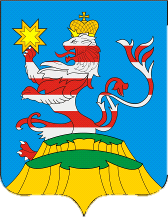 ПОСАДСКИЙВЕСТНИК2022июнь, 14,вторник,№ 24ЧĂВАШ РЕСПУБЛИКИСĔНТĔРВĂРРИ РАЙОНĚЧУВАШСКАЯ РЕСПУБЛИКА МАРИИНСКО-ПОСАДСКИЙ РАЙОН  УРХАС-КУШКĂ ПОСЕЛЕНИЙĚН  ХУТЛĂХĚ ЙЫШĂНУ2022.06.01 31 №Урхас-кушка сали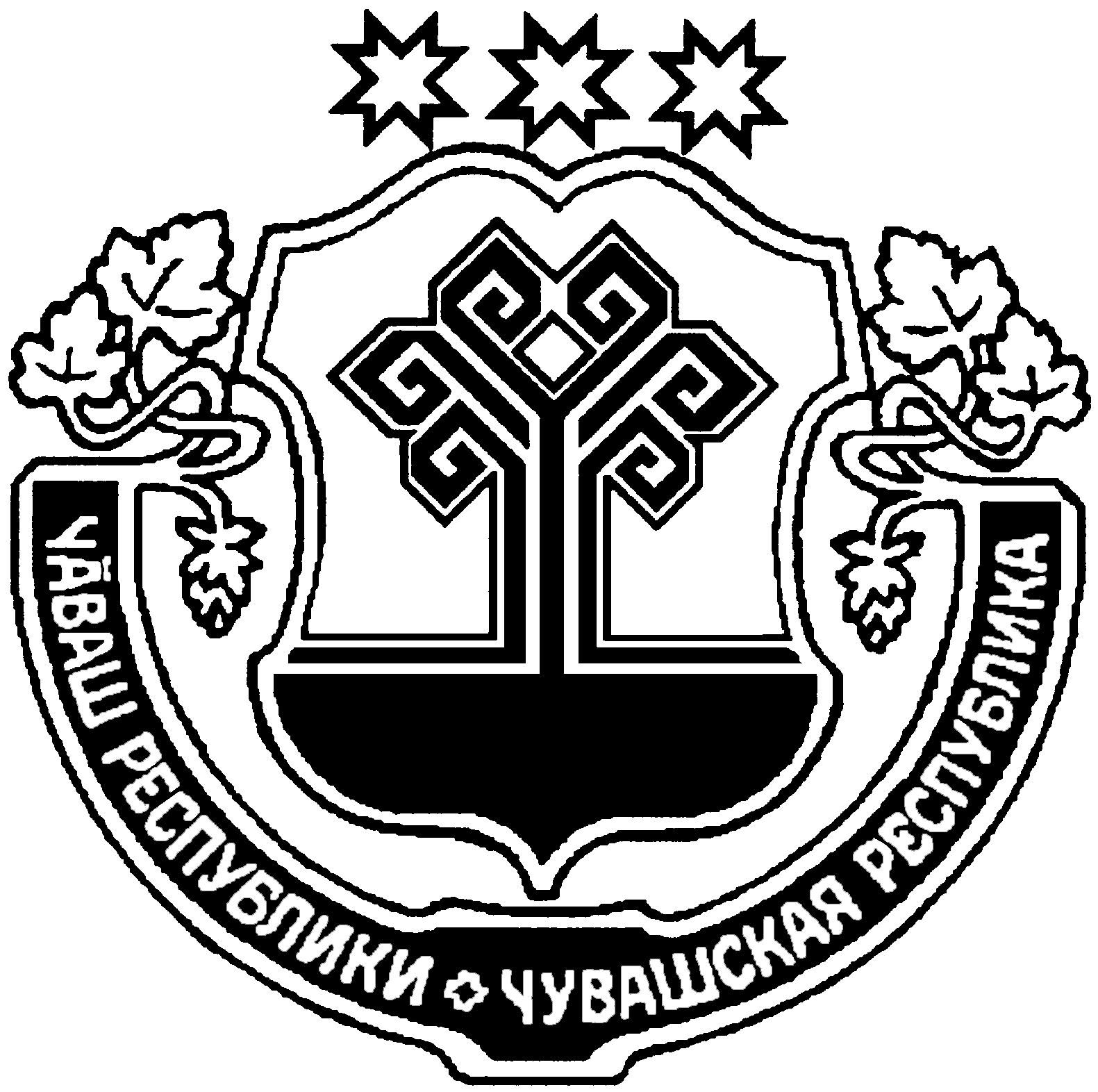 АДМИНИСТРАЦИЯПЕРВОЧУРАШЕВСКОГО СЕЛЬСКОГО ПОСЕЛЕНИЯ ПОСТАНОВЛЕНИЕ01.06.2022 № 31село Первое ЧурашевоЧăваш РеспубликинСĕнтĕрвăрри районĕн администрацийĕ Й Ы Ш Ă Н У № Сĕнтĕрвăрри хули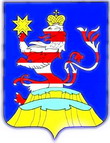 Чувашская РеспубликаАдминистрацияМариинско-Посадского районаП О С Т А Н О В Л Е Н И Е 09.06.2022 № 440 г. Мариинский ПосадЧĂВАШ РЕСПУБЛИКИН СĚНТĔРВĂРРИРАЙОНĔНЧИ ШУРШĀЛ ЯЛ ПОСЕЛЕНИНАДМИНИСТРАЦИЙЕ12 №-лě ХУШУШУРШĂЛ ялě, 2022 çул,Июнь уйахěн 09-мěшě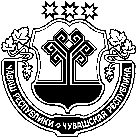 ЧУВАШСКАЯ РЕСПУБЛИКАМАРИИНСКО-ПОСАДСКИЙ РАЙОНАДМИНИСТРАЦИЯШОРШЕЛСКОГО СЕЛЬСКОГОПОСЕЛЕНИЯРАСПОРЯЖЕНИЕ № 12село Шоршелы«09» июня 2022 гЧĂВАШ РЕСПУБЛИКИСĔнтĔрвĂрри РАЙОНĚПРИВОЛЖСКИ ЯЛ ПОСЕЛЕНИЙĚН  АДМИНИСТРАЦИЙĚ ЙЫШĂНУ «08»  июня 2022ç. № 26Нерядово ялě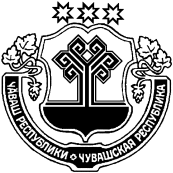 ЧУВАШСКАЯ РЕСПУБЛИКА
МАРИИНСКО-ПОСАДСКИЙ РАЙОН АДМИНИСТРАЦИЯПРИВОЛЖСКОГО СЕЛЬСКОГОПОСЕЛЕНИЯ ПОСТАНОВЛЕНИЕ «08» июня 2022г. № 26 деревня НерядовоЧĂВАШ РЕСПУБЛИКИСĔНТĔРВĂРРИ РАЙОНĚЧУВАШСКАЯ РЕСПУБЛИКАМАРИИНСКО-ПОСАДСКИЙ РАЙОНЧĂНКАССИ ЯЛ ПОСЕЛЕНИЙĚНАДМИНИСТРАЦИЙĚ ЙЫШĂНУ«03» июня 2022 № 23Чǎнкасси ялěАДМИНИСТРАЦИЯКУГЕЕВСКОГО СЕЛЬСКОГОПОСЕЛЕНИЯПОСТАНОВЛЕНИЕ«03» июня 2022 №23деревня КугеевоО признании утратившим силу постановления администрации Кугеевского сельского поселения Мариинско-Посадского района Чувашской Республики от 16.07.2018 г. № 38 «Об утверждении административного регламента исполнения муниципальной функции «Осуществление муниципального контроля за соблюдением правил благоустройства территории Кугеевского сельского поселения Мариинско-Посадского района Чувашской Республики»О признании утратившим силу постановления администрации Кугеевского сельского поселения Мариинско-Посадского района Чувашской Республики от 16.07.2018 г. № 38 «Об утверждении административного регламента исполнения муниципальной функции «Осуществление муниципального контроля за соблюдением правил благоустройства территории Кугеевского сельского поселения Мариинско-Посадского района Чувашской Республики»О признании утратившим силу постановления администрации Кугеевского сельского поселения Мариинско-Посадского района Чувашской Республики от 16.07.2018 г. № 38 «Об утверждении административного регламента исполнения муниципальной функции «Осуществление муниципального контроля за соблюдением правил благоустройства территории Кугеевского сельского поселения Мариинско-Посадского района Чувашской Республики»ЧĂВАШ РЕСПУБЛИКИСĔНТĔРВĂРРИ РАЙОНĚЧУВАШСКАЯ РЕСПУБЛИКАМАРИИНСКО-ПОСАДСКИЙ РАЙОНЧĂНКАССИ ЯЛ ПОСЕЛЕНИЙĚНАДМИНИСТРАЦИЙĚ ЙЫШĂНУ«03» июня 2022 № 24Чǎнкасси ялěАДМИНИСТРАЦИЯКУГЕЕВСКОГО СЕЛЬСКОГОПОСЕЛЕНИЯПОСТАНОВЛЕНИЕ«03» июня 2022 №24деревня КугеевоО признании утратившим силу постановления администрации Кугеевского сельского поселения Мариинско-Посадского района Чувашской Республики от 14.11.2018 г. № 58 «Об утверждении Порядка осуществления контроля за соблюдением Правил благоустройства и содержания территории Кугеевского сельского поселения Мариинско-Посадского района»О признании утратившим силу постановления администрации Кугеевского сельского поселения Мариинско-Посадского района Чувашской Республики от 14.11.2018 г. № 58 «Об утверждении Порядка осуществления контроля за соблюдением Правил благоустройства и содержания территории Кугеевского сельского поселения Мариинско-Посадского района»О признании утратившим силу постановления администрации Кугеевского сельского поселения Мариинско-Посадского района Чувашской Республики от 14.11.2018 г. № 58 «Об утверждении Порядка осуществления контроля за соблюдением Правил благоустройства и содержания территории Кугеевского сельского поселения Мариинско-Посадского района»Времявыполнения работМесто выполнения работВиды работс 02.06.2022 по 01.07.2022 года 
09:00 – 17:00(в рабочие дни)г. ЧебоксарыСбор и анализ исходных сведений об объектах, подбор картографического материала, получение сведений Единого государственного реестра недвижимостис 10.06.2022 по 20.08.2022 года09:00 – 18:00(ежедневно)на территории кадастрового квартала: 21:16:091601, Чувашская Республика-Чувашия, Мариинско-Посадский район, Приволжское сельское поселение Полевые работыДо 20.08.2022г. Чебоксары, ул. Ярославская, д.25Разработка проекта карты-плана территориине позднее 15.11.2022 годаг. Чебоксары, ул. Ярославская, д.25Оформление проекта карты-плана территории в окончательной редакции и предоставление Муниципальному заказчику карты-плана территории в форме электронного документа для представления в орган регистрации правне позднее 25.11.2022 года429570, Чувашская Республика, г. Мариинский Посад, ул. Николаева, д. 47Утверждение Заказчиком карты-плана территорииНе позднее 28.11.2022г. Чебоксары, пр. Московский, д. 33 «а»Направление карты-плана территории в орган регистрации прав для внесения сведений в Единый государственный реестр недвижимостиЧĂВАШ РЕСПУБЛИКИСĔнтĔрвĂрри РАЙОНĚПРИВОЛЖСКИ ЯЛ ПОСЕЛЕНИЙĚН  АДМИНИСТРАЦИЙĚ ЙЫШĂНУ «10» июня 2022ç. № 27Нерядово ялěЧУВАШСКАЯ РЕСПУБЛИКА
МАРИИНСКО-ПОСАДСКИЙ РАЙОН АДМИНИСТРАЦИЯПРИВОЛЖСКОГО СЕЛЬСКОГОПОСЕЛЕНИЯ ПОСТАНОВЛЕНИЕ «10» июня 2022г. № 27 деревня НерядовоМуниципальная газета «Посадский вестник»Адрес редакции и издателя:429570, г. Мариинский Посад, ул. Николаева, 47E-mail: marpos@cap.ruУчредители – муниципальные образования Мариинско-Посадского районаГлавный редактор: Е.Г.КондратьеваВерстка: А.В. МаксимоваТираж 30 экз. Формат А3